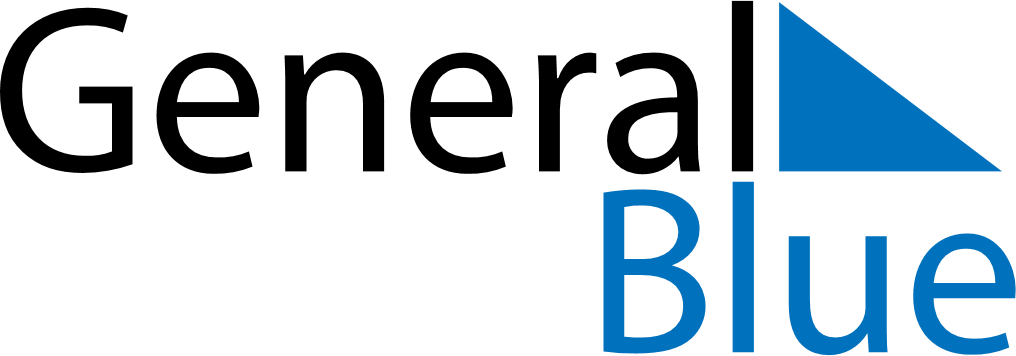 Daily PlannerMarch 18, 2019 - March 24, 2019Daily PlannerMarch 18, 2019 - March 24, 2019Daily PlannerMarch 18, 2019 - March 24, 2019Daily PlannerMarch 18, 2019 - March 24, 2019Daily PlannerMarch 18, 2019 - March 24, 2019Daily PlannerMarch 18, 2019 - March 24, 2019Daily Planner MondayMar 18TuesdayMar 19WednesdayMar 20ThursdayMar 21FridayMar 22 SaturdayMar 23 SundayMar 24MorningAfternoonEvening